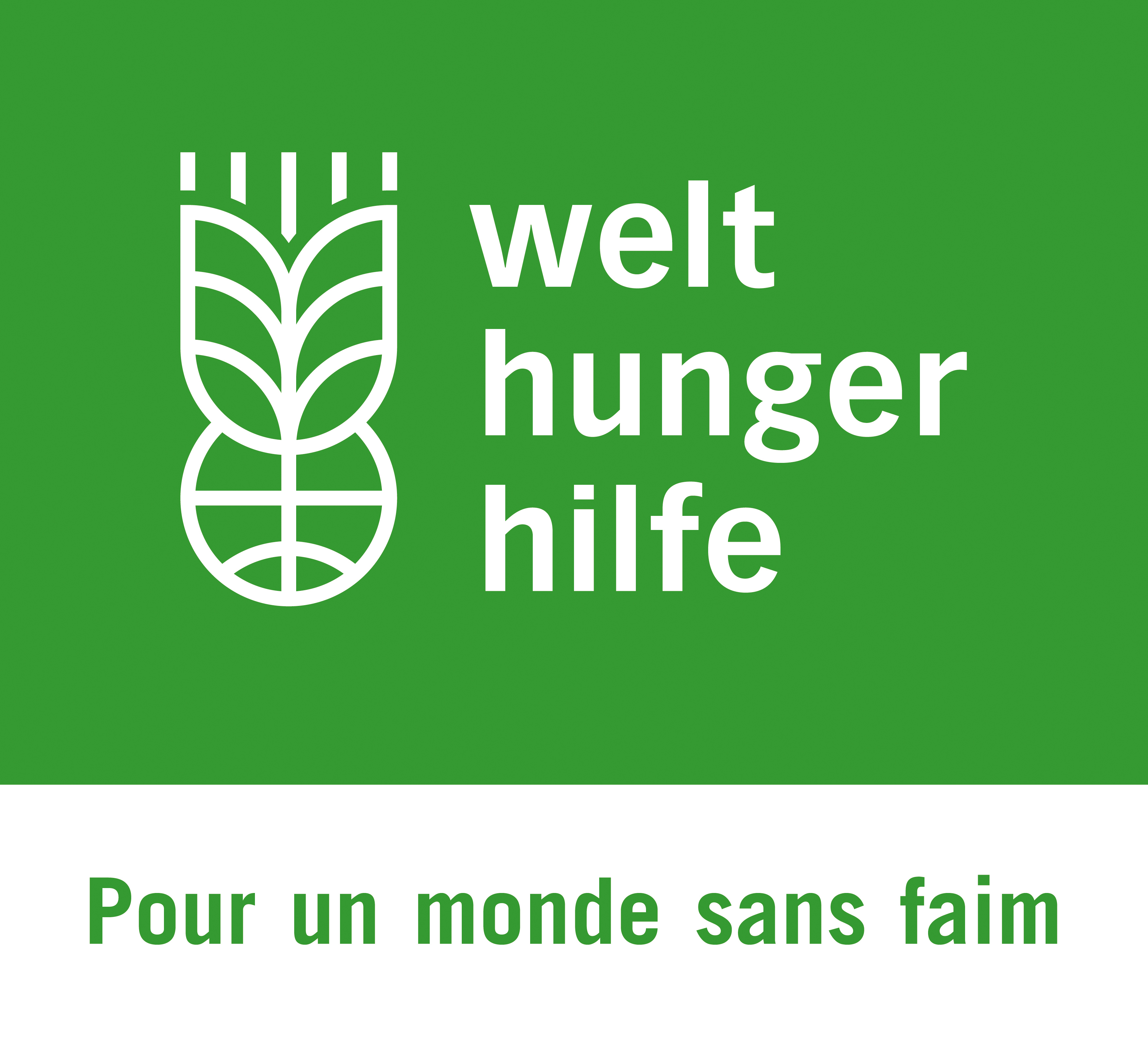 MATRICE STANDARD : RÉPONSE DE LA DIRECTION(Manuel de gestion des évaluation, étape 10 : faciliter la mise en œuvre des recommandations)Numéro et titre du projet :Rempli par (signature du/de la responsable de l'évaluation) :  	 Approuvé par (signature du/de la commanditaire de l'évaluation (et chef/e projet ou directeur/trice de pays)):  	1 	Le(s) évaluateurs/trices doivent compléter les recommandations, leurs destinataires et le niveau de priorité des recommandations (en rouge). Ils peuvent en outre proposer des actions clés, un calendrier et une unité responsable (en vert).2 	Il y a trois niveaux de priorité : 3 : haut, 2 : moyen, 1 : bas1ère recommandation de l’évaluation :11ère recommandation de l’évaluation :11ère recommandation de l’évaluation :11ère recommandation de l’évaluation :11ère recommandation de l’évaluation :11ère recommandation de l’évaluation :1Recommandation adressée à :Recommandation adressée à :Recommandation adressée à :Niveau de priorité :2Niveau de priorité :2Niveau de priorité :2Réponse de la direction : d'accord / partiellement d'accord / pas d'accord (si la recommandation est rejetée ou partiellement acceptée, merci de fournir une justification) :Réponse de la direction : d'accord / partiellement d'accord / pas d'accord (si la recommandation est rejetée ou partiellement acceptée, merci de fournir une justification) :Réponse de la direction : d'accord / partiellement d'accord / pas d'accord (si la recommandation est rejetée ou partiellement acceptée, merci de fournir une justification) :Réponse de la direction : d'accord / partiellement d'accord / pas d'accord (si la recommandation est rejetée ou partiellement acceptée, merci de fournir une justification) :Réponse de la direction : d'accord / partiellement d'accord / pas d'accord (si la recommandation est rejetée ou partiellement acceptée, merci de fournir une justification) :Réponse de la direction : d'accord / partiellement d'accord / pas d'accord (si la recommandation est rejetée ou partiellement acceptée, merci de fournir une justification) :Actions à entreprendre
Date d'échéance
Qui est en charge ?
Qui est en charge ?
Contrôle (ou suivi)Contrôle (ou suivi)Actions à entreprendre
Date d'échéance
Qui est en charge ?
Qui est en charge ?
ProgrèsCommentaires / statut2ème recommandation de l’évaluation  :2ème recommandation de l’évaluation  :2ème recommandation de l’évaluation  :2ème recommandation de l’évaluation  :2ème recommandation de l’évaluation  :2ème recommandation de l’évaluation  :Recommandation adressée à :Recommandation adressée à :Recommandation adressée à :Niveau de priorité :Niveau de priorité :Niveau de priorité :Réponse de la direction : d'accord / partiellement d'accord / pas d'accord (si la recommandation est rejetée ou partiellement acceptée, merci de fournir 
une justification) :Réponse de la direction : d'accord / partiellement d'accord / pas d'accord (si la recommandation est rejetée ou partiellement acceptée, merci de fournir 
une justification) :Réponse de la direction : d'accord / partiellement d'accord / pas d'accord (si la recommandation est rejetée ou partiellement acceptée, merci de fournir 
une justification) :Réponse de la direction : d'accord / partiellement d'accord / pas d'accord (si la recommandation est rejetée ou partiellement acceptée, merci de fournir 
une justification) :Réponse de la direction : d'accord / partiellement d'accord / pas d'accord (si la recommandation est rejetée ou partiellement acceptée, merci de fournir 
une justification) :Réponse de la direction : d'accord / partiellement d'accord / pas d'accord (si la recommandation est rejetée ou partiellement acceptée, merci de fournir 
une justification) :Actions à entreprendre
Date d'échéance
Qui est en charge ?
Qui est en charge ?
Contrôle (ou suivi)Contrôle (ou suivi)Actions à entreprendre
Date d'échéance
Qui est en charge ?
Qui est en charge ?
ProgrèsCommentaires / statutEtc.